     SUMMER FINALE !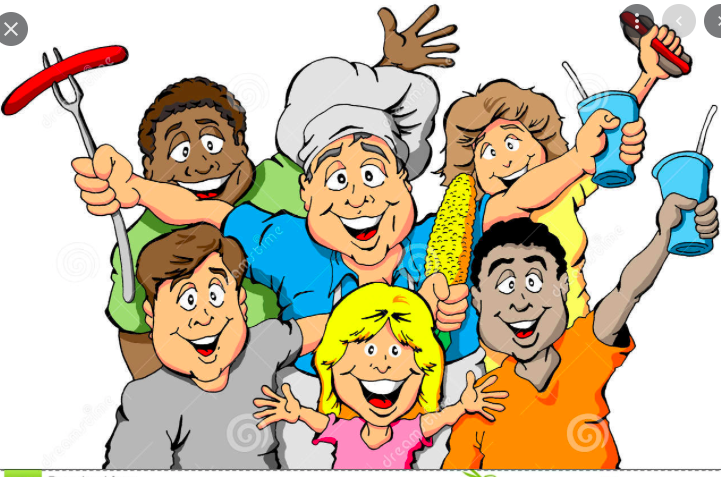 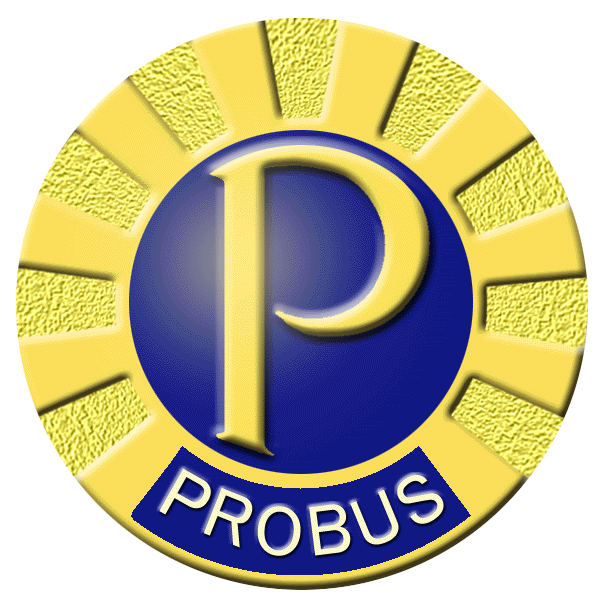           BARBECUEWHEN  -WEDNESDAY SEPTEMBER 20WHERE -CULLEN CENTRAL PARK, WHITBY…… 4015 Cochrane St. , 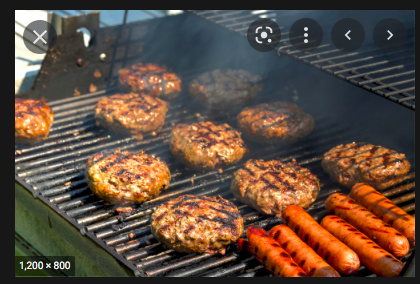 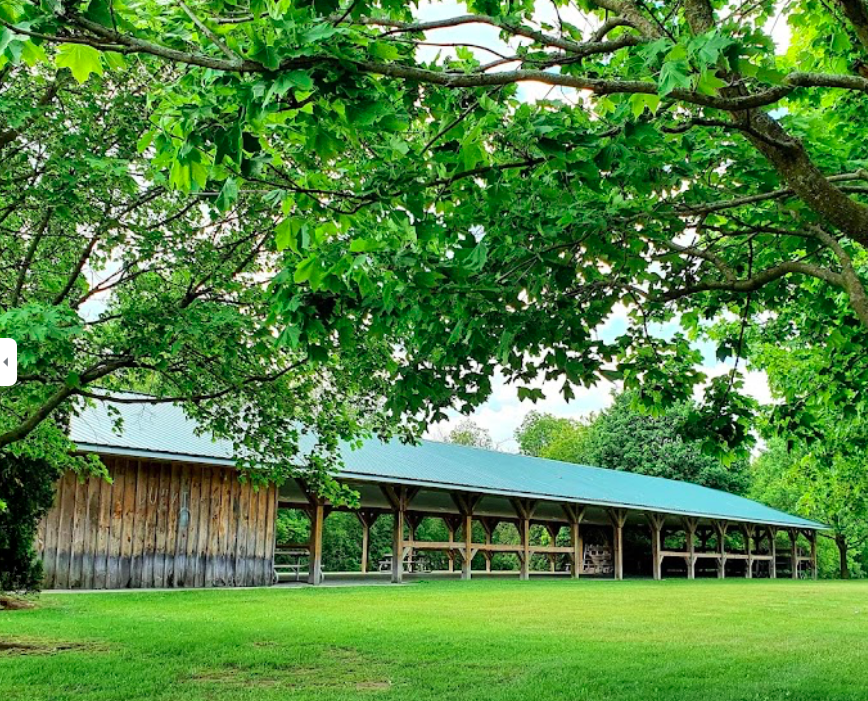 TIME -1:00 pm lunch(park reserved for us10: 00 am -7:00 pm)COST-  ? ppMENU - choice of burger or sausage, potato salad, Caesar salad, dessert, drinkMust select choice of burger or sausage at  sign up(veggie burger available on request)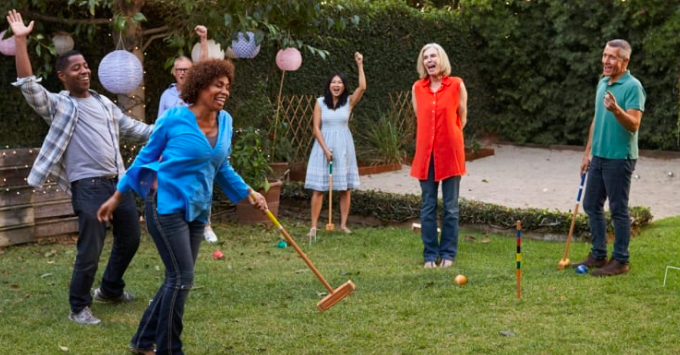 WHAT TO DO: 							- paved walking trails					- croquet	- bocci ball	- soccer ( for the brave & foolish?)	- badminton	-public pickle ball courts available 		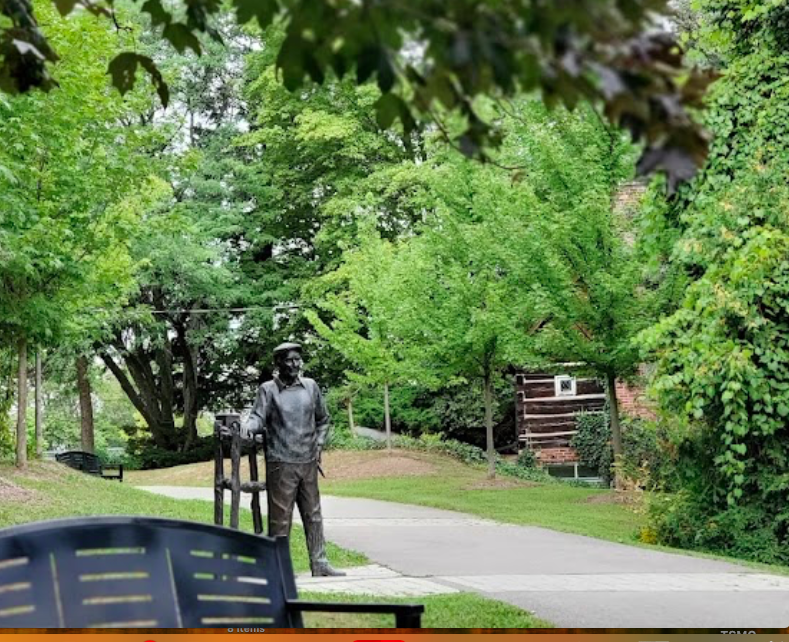 		( first come, first served)          - watch the players, sit and chat !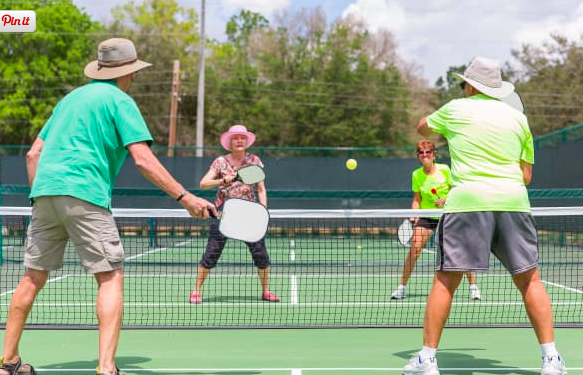 			car pooling available- sign up if need ridesign up at social table or at a meeting or by email to ..social.uxbridgprobus@gmail.com …or by telephone to Gail Heroux  ..905-852-9927 or Camille Scarlett..416-859-1593